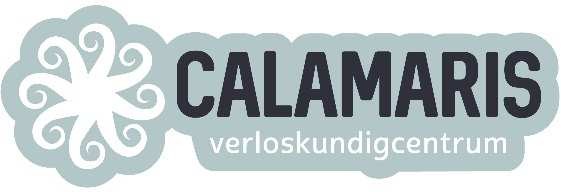 13 Augustus 2020Beste cliënten en partners,                                                                                                                                                       De afgelopen maanden zijn redelijk stabiel geweest als het gaat over de Coronamaatregelen. Er kwamen gelukkig wat verruimingen, er kon weer wat meer. Dit voelde voor ons als verloskundigen fijn. We kwamen een heel eind in de richting van de zorg zoals we die ook boden vóór de Corona-pandemie. Nu de zomervakantie al enige tijd is ingegaan zien we helaas dat het aantal besmettingen in het land weer toeneemt. Op dit moment betekent dat gelukkig nog niet dat we iets hoeven te veranderen aan de zorg die we aan jullie bieden. Dit willen we graag zo houden. Daar hebben we jullie medewerking hard bij nodig. Alleen dan kunnen we gezond blijven met z’n allen.Nog even in het kort de richtlijnen die nu gelden: Algemeen:                                                                                                                                                                                           ● Had je in de afgelopen 24 uur last van hoesten, neusverkoudheid, koorts boven 38 graden of benauwdheid? ● Heb je op dit moment een huisgenoot met koorts of benauwdheidsklachten? ● Heb je corona gehad en is dit in de afgelopen 7 dagen vastgesteld? ● Heb je een huisgenoot/ gezinslid met het coronavirus en heb je in de afgelopen 14 dagen contact met hem/ haar gehad terwijl hij/zij nog klachten had? ● Ben je in quarantaine omdat je direct contact hebt gehad met iemand waarbij het coronavirus is vastgesteld? Als je één van deze vragen met ‘ja’ moet beantwoorden en je hebt een afspraak met ons staan: bel ons dan. We zullen met je overleggen of de afspraak verzet kan worden.Controles:                                                                                                                                                                               Kom niet te vroeg of te laat op je afspraak. Houd rekening met 1,5 meter afstand. Kom alleen naar de afspraak. Je partner is welkom bij alle echo’s en het gesprek over de bevalling rond de 27e zwangerschapsweek. Bevalling:                                                                                                                                                                                                                                                           We zullen vragen naar je gezondheid en die van je huisgenoten. Indien iemand corona-klachten of corona heeft, zullen we maatregelen nemen die dan geschikt zijn.Kraambed:                                                                                                                                                                                                           We zullen je bezoeken op minimaal 2 momenten in het kraambed. De andere controles zullen we telefonisch doen. Natuurlijk kunnen we hiervan afwijken indien nodig. Vanwege de huidige toename van het aantal besmettingen komt daar nu bij:                                                                  Ben je op reis geweest naar een oranje of rood risicogebied? We adviseren om 14 dagen in quarantaine te gaan. Bezoeken aan ons kunnen, indien mogelijk, plaatsvinden na de 14 dagen quarantaine. Indien dit onmogelijk is, gelden de volgende regels: Bezoek aan onze praktijk (alleen na telefonisch overleg met de verloskundige): Kom alleen op het spreekuur, desinfecteer je handen, of was ze zorgvuldig en draag een mondkapje. Je verloskundige zal ook een mondkapje dragen en het bezoek zo kort mogelijk houden. Bezoek bij je thuis: Komen we je een bezoek brengen bij je thuis, zorg dan dat je goede handhygiëne toepast en een mondkapje draagt. Dit geldt ook voor je huisgenoot. We zullen het bezoek, indien mogelijk, zo kort mogelijk houden en proberen 1,5 meter afstand in acht te houden. Ook wij zullen soms beschermingsmaatregelen moeten nemen. Alleen met jullie hulp een aandacht kunnen wij goede zorg blijven geven. Dankjewel voor het meedenken!Op de volgende pagina vinden jullie voor de duidelijkheid nog een keer het controle-overzicht. Team Verloskundigcentrum Calamaris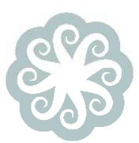 www.calamaris.nl | Facebook: Verloskundigcentrum Calamaris | Instagram: verloskundigcentrumcalamarisWeekControleTelefonisch of op praktijk8/9 weken1e vitaliteits-echoOp praktijk. Partner welkomIntakeTelefonisch10/11 wekenTermijn-echoOp praktijk. Partner welkom13/14 weken Controle (bij casemanager)Telefonisch17 wekenControleOp praktijk19-20 wekenStructureel echoscopisch onderzoek (20 weken echo)Diagnostisch centrum Bernhoven. Partner welkom. 23 wekenControleOp praktijk27-28 wekenControle (+bevalling bespreken) bij casemanagerOp praktijk. Partner welkom 31 wekenGroeiecho + controle Op praktijk. Partner welkom33 wekenControleOp praktijk35 wekenLiggingsecho + controle Op praktijk. Partner welkom37 wekenControle (bij casemanager)Op praktijk38 wekenControleTelefonisch39 wekenControleOp praktijk40 wekenControleOp praktijk41 wekenControle Op praktijkNacontrole 6 weken na de bevallingOp wens cliënte op de praktijk of telefonisch